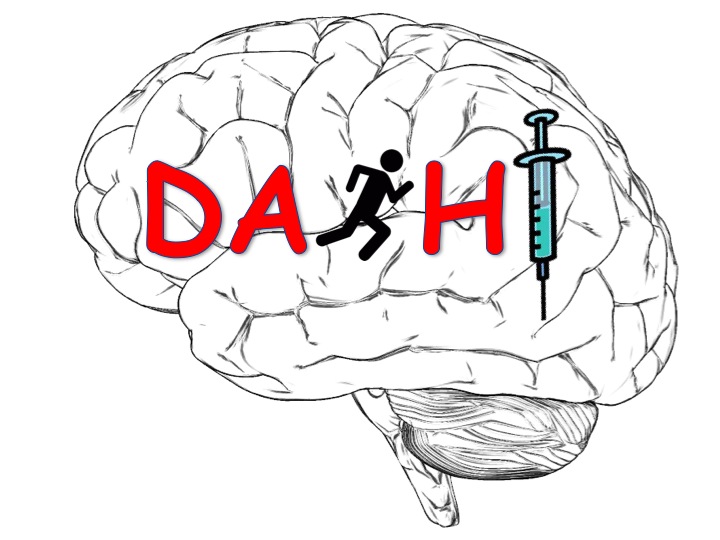 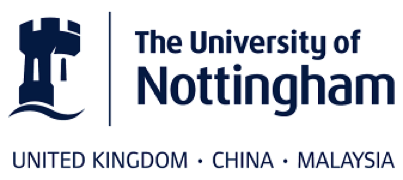 File Note(IRAS Number: 233744)DASH TRIAL NUMBER:	                                                   (in the format: C99/999/ZZ)Details:Actions: Impact on Patient Safety: Name (Signature)	DateName (Print) 